5.pielikums atklāta konkursa “Par formas tērpu elementu piegādi”Nr.RPP 2018/2 nolikumamTEHNISKĀ SPECIFIKĀCIJA daļā Nr.4“Par melnu trikotāžas T- kreklu piegādi”Iepirkuma priekšmets: melns trikotāžas T- kreklsNodrošinu visas tehniskajā specifikācijā izvirzītās prasības:(Pretendenta nosaukums, vadītāja vai pilnvarotās personas amats, vārds, uzvārds un paraksts)Vizuālais attēls T – krekls (attēliem ilustratīvs raksturs)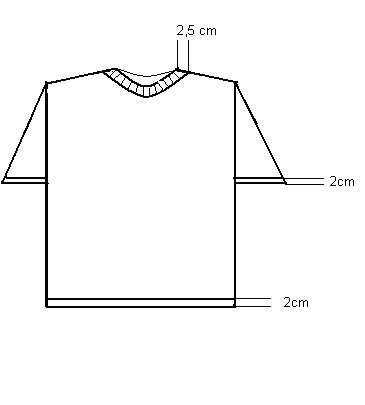 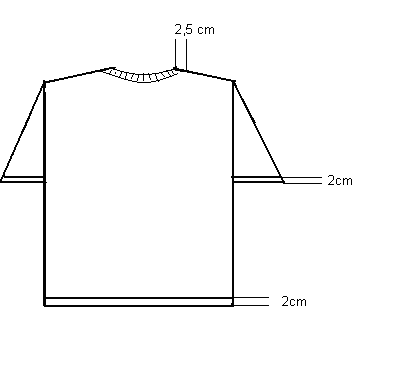 Nr.p.k.Tehniskās prasības:Pretendenta piedāvājums:1.Melnas krāsas, trikotāžas, gluda auduma ērts kreklsRažotājs: _____________ 2.T-krekla apraksts: (skatīt zīmējumu)T-krekla apraksts: (skatīt zīmējumu)2.1.Auduma sastāvs: 92% ± 1% kokvilna, 8% ± 1% elastāns. Blīvums: 215± 5 gr/m2.Auduma sastāvs: 92% ± 1% kokvilna, 8% ± 1% elastāns. Blīvums: 215± 5 gr/m2.2.2.Taisna silueta ar īsām piedurknēm un apaļu kakla izgriezumuTaisna silueta ar īsām piedurknēm un apaļu kakla izgriezumu2.3.Apkakle – ar trikotāžas dubultvīli piešūta 2,5 cm plata apkaklīte. Kakla izgriezuma aizmugures daļā vīle apstrādāta ar trikotāžas auduma apdari, kas neļauj kakles vīlei izstaipīties (vīlei elastīgi jāpadodas).Apkakle – ar trikotāžas dubultvīli piešūta 2,5 cm plata apkaklīte. Kakla izgriezuma aizmugures daļā vīle apstrādāta ar trikotāžas auduma apdari, kas neļauj kakles vīlei izstaipīties (vīlei elastīgi jāpadodas).5.Piedurknes iešūtas ar trikotāžas vīli. Piedurknes un izstrādājuma lejasdaļā 2 cm ± 0.5 cm nolocījums un nošūts ar divkāršu šuvi.Piedurknes iešūtas ar trikotāžas vīli. Piedurknes un izstrādājuma lejasdaļā 2 cm ± 0.5 cm nolocījums un nošūts ar divkāršu šuvi.6.Papildus zīmes (etiķetes): Kakla daļā iestrādāta izmēra zīme. Krekla kreisajā sānu šuvē iestrādāta izstrādājuma kopšanas un auduma sastāva zīme.Papildus zīmes (etiķetes): Kakla daļā iestrādāta izmēra zīme. Krekla kreisajā sānu šuvē iestrādāta izstrādājuma kopšanas un auduma sastāva zīme.7.Iesaiņojums: gatavs izstrādājums ir gludināts un iesaiņots maisiņā (slēgts, piemēram, aizlīmēts ar līmlenti)Iesaiņojums: gatavs izstrādājums ir gludināts un iesaiņots maisiņā (slēgts, piemēram, aizlīmēts ar līmlenti)    8.Nepieciešamo izmēru skala – universāla (no 4XS- 6XL):Nepieciešamo izmēru skala – universāla (no 4XS- 6XL):9. Iesniegt L izmēra T-krekla paraugu un krekla auduma paraugu 1x1 m9. Iesniegt L izmēra T-krekla paraugu un krekla auduma paraugu 1x1 m9. Iesniegt L izmēra T-krekla paraugu un krekla auduma paraugu 1x1 mCitas prasības:Citas prasības:Citas prasības:10. Garantija – vismaz 24 (divdesmit četri) mēneši10. Garantija – vismaz 24 (divdesmit četri) mēneši_______ mēneši11. Preces piegādes  termiņš  – Izpildītājam jāpiegādā Prece 60 (sešdesmit) dienu laikā no pasūtījuma izdarīšanas brīža.11. Preces piegādes  termiņš  – Izpildītājam jāpiegādā Prece 60 (sešdesmit) dienu laikā no pasūtījuma izdarīšanas brīža._______ dienas12. Trūkumu novēršanas termiņš – ne vairāk kā 5 (piecu) darba dienu laikā no pieteikuma saņemšanas dienas, nomainot Preci pret jaunu.12. Trūkumu novēršanas termiņš – ne vairāk kā 5 (piecu) darba dienu laikā no pieteikuma saņemšanas dienas, nomainot Preci pret jaunu._______ darba dienas13. Izmēru neatbilstības gadījumā, pēc Pasūtītāja pieprasījuma, veikt T-kreklu nomaiņu pret atbilstoša izmēra T-krekliem (līdz 20% no kopējā pasūtījuma apmēra).13. Izmēru neatbilstības gadījumā, pēc Pasūtītāja pieprasījuma, veikt T-kreklu nomaiņu pret atbilstoša izmēra T-krekliem (līdz 20% no kopējā pasūtījuma apmēra).13. Izmēru neatbilstības gadījumā, pēc Pasūtītāja pieprasījuma, veikt T-kreklu nomaiņu pret atbilstoša izmēra T-krekliem (līdz 20% no kopējā pasūtījuma apmēra).